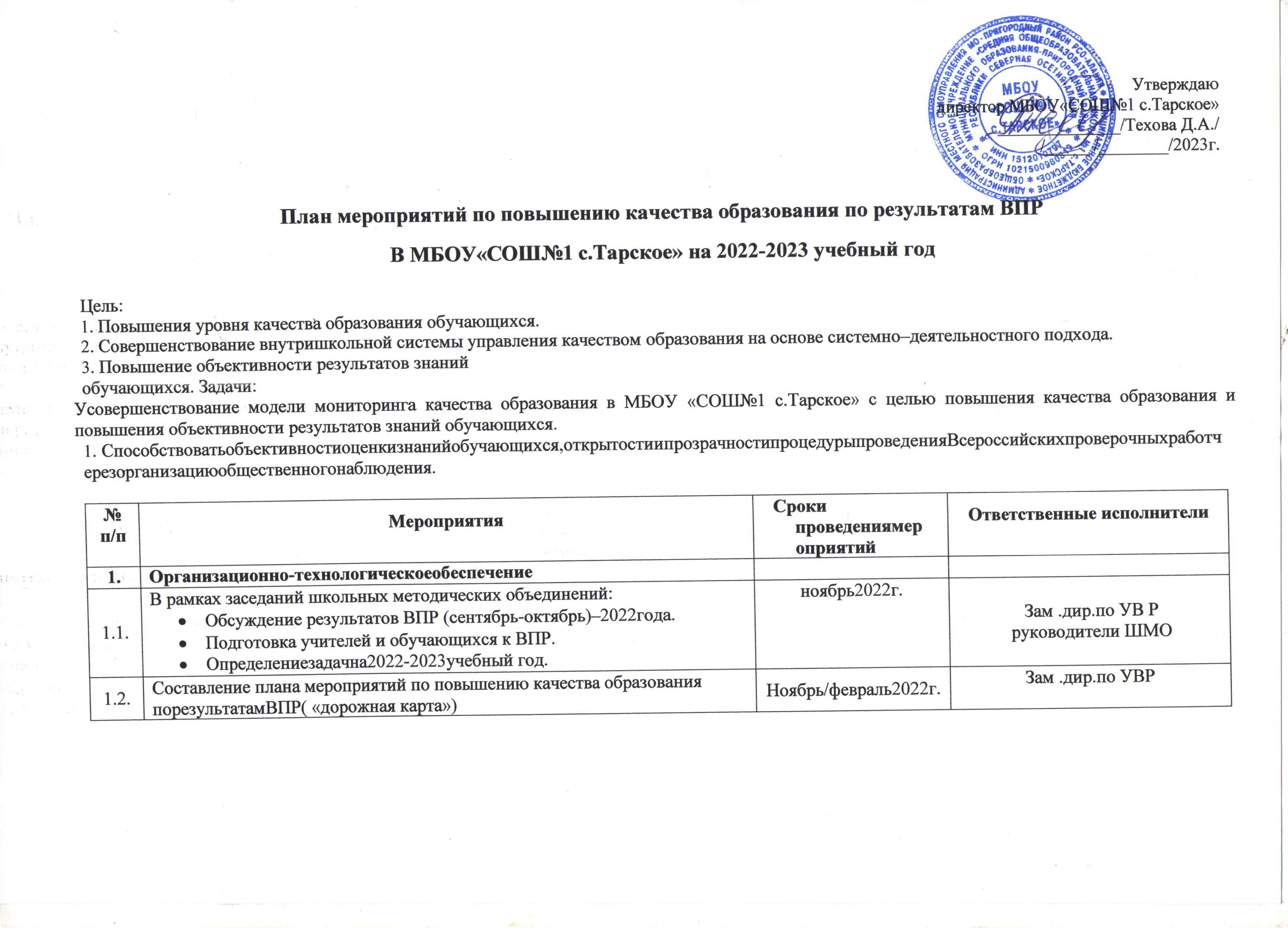 1.3.Назначение ответственного за организацию ВПР-2023сентябрь2022г.ДиректорОО2.МероприятияпоформированиюиведениюинформационнойсистемыпроведенияВПРМероприятияпоформированиюиведениюинформационнойсистемыпроведенияВПРМероприятияпоформированиюиведениюинформационнойсистемыпроведенияВПР2.1.Своевременная регистрация на официальном интернет-портале ВПР, выгрузка необходимых документовСогласнографикуЗам.дир.по УВР2.2.Своевременное получение работ и кодов доступа по соответствующемуучебномупредметучерезофициальныйинтернет-порталВПРСогласнографикуЗам.дир.по УВР2.3.Своевременное получение (загрузка) критериев оценки ВПР и формы сбораинформации по соответствующему учебному предмету через официальныйинтернет-порталВПРСогласноинструкцииЗам.дир.по УВР3.Нормативно-правовоеобеспечениеНормативно-правовоеобеспечениеНормативно-правовоеобеспечение3.1.Издание приказов об организации, подготовке и проведении ВПР в штатном режиме по соответствующим учебным предметамВ соответствии с графикомпроведенияВПР РособрнадзораДиректорОО3.2.Издание приказов о составах комиссий, назначению организаторов ваудиториях, регламенте проведения ВПР по соответствующим учебнымпредметамВ соответствии с графиком проведения ВПР РособрнадзораДиректорОО3.3.Издание приказа по обеспечению информационной безопасности при проведении ВПР.В соответствии сграфикомпроведенияВПР РособрнадзораДиректорОО3.4.Написание	аналитической	справки	об	итогах	проведения	ВПР	по соответствующим учебным предметамдо 01.12.2022г.,май 2023г.Зам .дир.по УВР Учителя–предметники,4.МетодическоесопровождениеМетодическоесопровождениеМетодическоесопровождение4.1.Организация и проведение методических совещаний и семинаров учителей начальных классов и учителей-предметников по вопросу подготовки и проведения ВПР, по структуре и содержанию проверочных работ, системеоценивания.План ШМОРуководителиШМО4.2.Выявление проблем по итогам проверочных работ и оказание методической помощи учителям начальных классов и учителям-предметникам, показавшим низкие результатыПо плану ШМОЗам .дир.по УВРРуководители ШМО5.Мероприятия по подготовке обучающихся к ВПРМероприятия по подготовке обучающихся к ВПРМероприятия по подготовке обучающихся к ВПР5.1.Проведение входных контрольных работ на начало года и контрольных срезов в течение года для выявления пробелов в знаниях учеников.согласно графику проведения к/р на 2022-2023 учебный годЗам .дир.по УВР5.2.Проведение групповых и индивидуальных занятии с обучающимися по подготовке к ВПРНоябрь – март 2022-2023г.Учителя начальныхклассов,учителяпредметники5.3.Проведение тренировочных работ в формате ВПРПо плану ВШКЗам .дир.по УВР5.4.Психологическое тестирование обучающихся: изучение познавательного компонента учебной деятельности, учебной мотивации, тревожности, работоспособности, особенностей восприятия различных типовинформацииноябрь-декабрь2022Педагог-психолог5.5.Практическая	отработка	с	обучающимися	навыков	оформления Всероссийских проверочных работСентябрь2022 –апрель2023Учителя-предметники6.ИнформационноеобеспечениеИнформационноеобеспечениеИнформационноеобеспечение6.1.Создание раздела   по вопросам подготовки к ВПР на официальном сайте ОО и своевременное обновление программно-методических и информационных материалов раздела по подготовке учащихся на уровнях начального общего и основного общего образования к Всероссийским проверочным работам.Информирование о возможностях использования данного раздела учителей,учащихсяиихродителей (законных представителей).Систематически в течение годаЗам .дир.по УВР6.2.Оформление	информационного	стенда	по	вопросам	подготовки	и проведения ВПР для учителей и родителей в ОО.В течение годаЗам .дир.по УВР6.3.Информационно-разъяснительная работа со всеми участниками образовательных отношений по процедуре проведения ВПР, структуре и содержанию проверочных работ, системе оценивания.Плановая системная, в т.ч. индивидуальная, информационно-разъяснительная работа с родителями (законными представителями) обучающихся классов, в которыхпроводитсямониторингкачестваподготовкипосоответствующимучебным предметамСистематическив течение учебногогодаЗам .дир.по УВР.Классные руководители6.4.Проведениеродительскихсобранийв4,  5,6,7,8классах	повопросамподготовкииучастия вВПРСентябрь2022,март 2023Зам .дир.по УВР.Классные руководители6.5.Организацияипроведениеиндивидуальныхконсультацийдляродителей(законных представителей) с целью подготовки к ВПР.ПопотребностивтечениеучебногогодаАдминистрацияшколы6.6.Доведение до обучающихся и их родителей результатов ВПРВтечениегодаКлассные руководители7.Мероприятия по организационно-технологическому обеспечению проведения ВПРМероприятия по организационно-технологическому обеспечению проведения ВПРМероприятия по организационно-технологическому обеспечению проведения ВПР7.1.Отработка учителями-предметниками и руководителями ШМО западающих тем по математике, русскому языку, окружающему миру,биологии,истории,обществознанию,географии,физике,химии,иностранному языку в формате ВПР для проведения контрольно-оценочнойдеятельностиНоябрь 2022 – февраль 2023Руководители ШМОУчителя-предметники7.2.Проведение	дополнительных	групповых	и	индивидуальных	занятий, консультаций с учащимися по подготовке к ВПР по предметамВ течение учебногогодаУчителя-предметники7.3.Обобщение информации о количестве обучающихся с прогнозируемым положительным результатом, о количестве учащихся «группы риска» по результатам апробации ВПР в разрезе классов и формах работы с обучающимися«группы риска»За 2 месяца до проведения ВПР по соответствующемуучебному предметуЗам .дир.по УВР8Меры по повышению качества преподавания учебных предметовМеры по повышению качества преподавания учебных предметовМеры по повышению качества преподавания учебных предметов8.1.Проведение пробных ВПР в 4, 5, 6, 7, 8 классах:в течение учебногогодаАдминистрация школы Руководители ШМО9.КонтрользаорганизациейипроведениемВПРКонтрользаорганизациейипроведениемВПРКонтрользаорганизациейипроведениемВПР9.1.Обеспечение	внутришкольного	контроля	за	реализацией	ФГОС	и достижением прогнозируемого качества образованияВтечениегодаАдминистрация школы9.2.Обеспечение внутришкольного контроля за подготовкой обучающихся на уровнях начального и основного общего образования к ВПР в части посещения администрацией школы уроков, индивидуальных и групповых занятий по учебным предметам, подлежащим мониторингу качестваПодготовки учащихся (математика, русскийя зык, окружающий мир, история, биология, обществознание, химия, иностранные языки, география)Поплану ВШКЗам .дир.по УВРАдминистрацияшколы9.3.Систематическийконтроль заработой собучающимися из«группыриска»ЕжемесячноЗам .дир.по УВР, учителя-предметники10Планируемые мероприятия по совершенствованию умений иповышению результативности работы10.1.По результатам анализа спланировать коррекционную работу по устранению выявленных пробелов: организовать сопутствующее повторение на уроках, ввести в план урока проведение индивидуальных тренировочных упражнений для отдельных учащихсяНоябрь-январьУчителя-предметники, учителя нач.классов10.2.Продолжить работу по развитию умений работать с учебным материалом.В течение годаУчителя нач.классов, учителя -предметники10.3.Усиление работы по формированию УУД применять изученные понятия, результаты, методы для решения задач практического характера и задач из смежных дисциплинВ течение годаУчителя нач.классов, учителя -предметникиПри подготовке учащихся к написанию весенних ВПР 2023 использовать пособия из федерального перечня, в том числе электронные образовательные ресурсы, позволяющие ребенку самостоятельно проверить задания, в течение 2022/23 учебного годаВ течение годаУчителя нач.классов, учителя -предметникиИспользовать на уроках задания, которые направлены на развитие вариативности мышления учащихся и способность применять знания в новой ситуации, в течение 2022/23 учебного годаВ течение годаУчителя нач.классов, учителя -предметникиИспользовать в педагогической практике технологии позволяющие обучать учащихся с учётом их индивидуальных особенностей, уделять особое внимание практико-ориентированным технологиям обучения.В течение годаУчителя нач.классов, учителя -предметникиИспользовать  Интернет-ресурсы при работе обучающихся на урокахВ течение годаУчителя нач.классов,  учителя -предметники10АнализрезультатовиподведениеитоговВПРАнализрезультатовиподведениеитоговВПРАнализрезультатовиподведениеитоговВПР10.1.Анализ результатов ВПР в 4,5,6,7,8 классахДо июня 2023г.Зам .дир.по УВР Учителя-предметники10.3.Выработка рекомендаций по   итогам проведения ВПР, аналитическиеАвгуст 2021г.Зам .дир.по УВРсправки, обсуждение на заседаниях ШМО учителей-предметников.Руководители ШМО10.4.Совещание ШМО: «Анализ результатов ВПР в 2022-2023 учебном году»Июнь 2023г.Администрация ОО, руководители ШМО